Year 1End of Term 1Geography Examination Paper Time: 1 hourNameClassAnswer all questions.Question 1a)	The structure of the Earth	Look at the diagram below. Label the following sections of the Earth.	[3]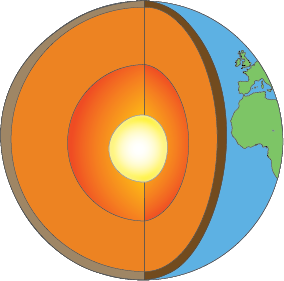 b)	Plates of the Earth	Look at the map below. Name the plates labelled X, Y and Z.	[3]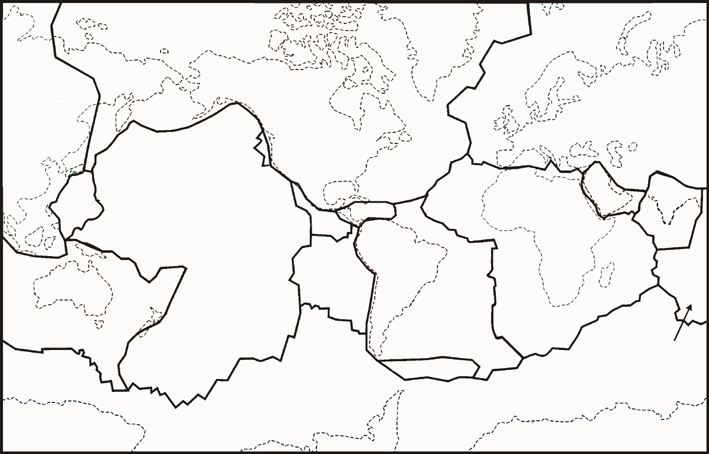 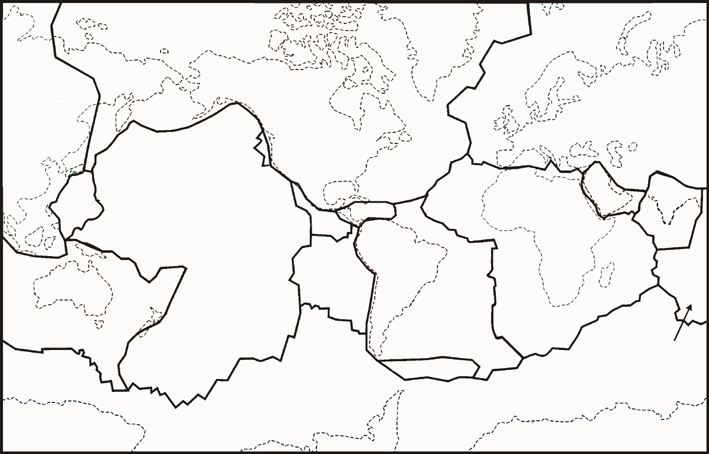 c) 	Constructive plate boundaries	Explain how convection currents cause constructive plate boundaries. 	Draw a labelled diagram to show a constructive plate boundary.	[9]Question 2	a)	Volcanoes	Use the space below to draw a diagram of an active volcano. 	Show and label each of the following on your diagram: Magma chamberConeVentCraterAsh cloud	[5]b)	Types of volcano	Complete the table below by writing in the missing words:	[4]c)	Distribution of volcanic activity	Look at the diagram and answer the following questions:	[3]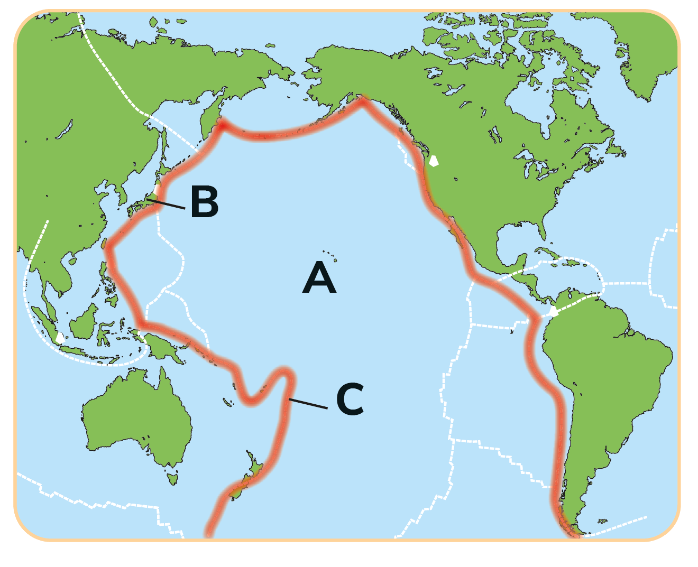 d)	Volcanic islands	Look at the diagram and answer the questions that follow:	[3]	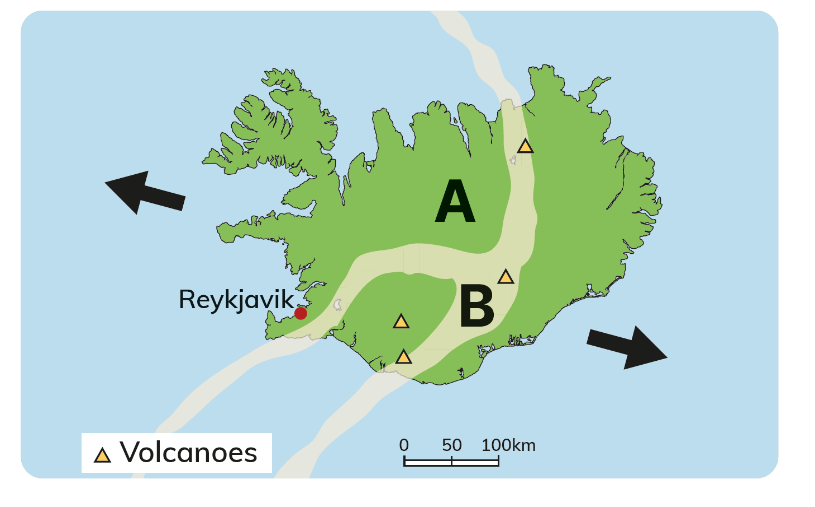 Question 3a)	Tectonic landforms	Match the feature in Colum X with the example in Column Y.	[3]b)	Earthquake terms	Look at the diagram below. Write each of the earthquake terms in the correct box.	[3]Epicentre      •      Focus      •      Seismic waves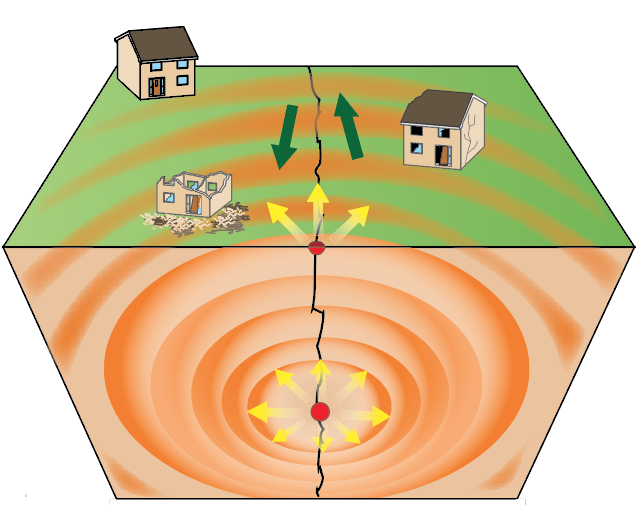 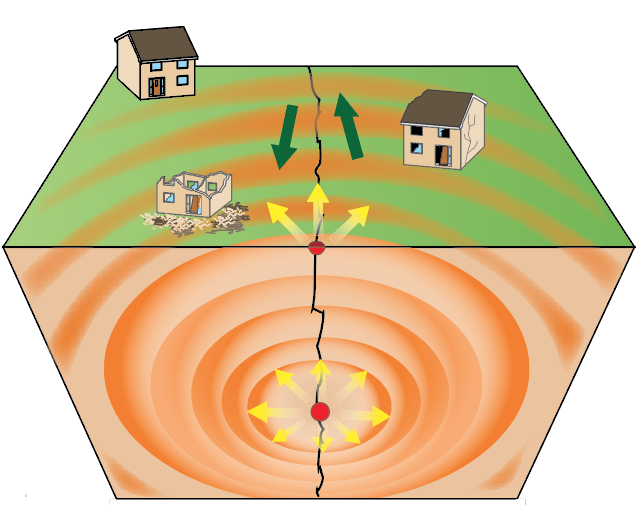 c)	Natural disasters 	(i)	Give a definition of a tsunami.	[1](ii)	Explain briefly how a tsunami occurs.	[3]	(iii)	Describe two ways people responded to a natural disaster that you have studied. 		You must give the date and location of the disaster.	[5]Question 4a)	Folding	Look at the diagram below. Identify the features shown by writing the correct letter in the box below.	[2]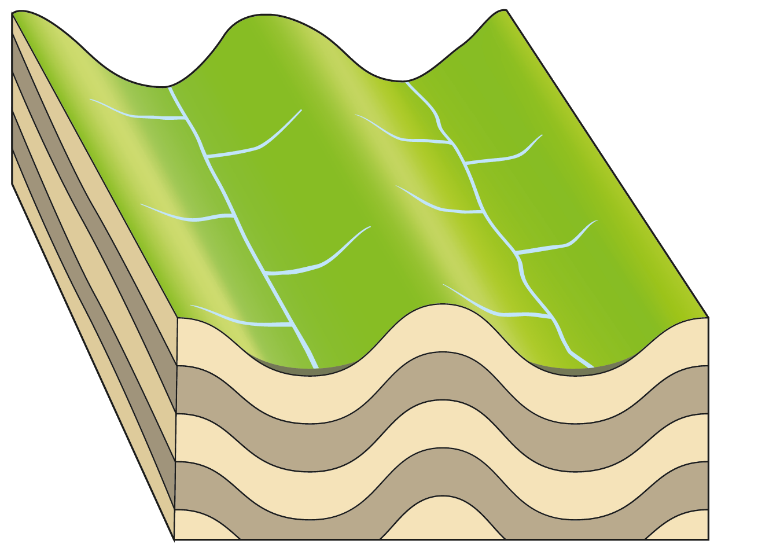 b)	Fold mountains	Explain how fold mountains are formed. 	Draw a diagram to support your answer.	[9]c)	Impacts of fold mountains	Describe one positive and one negative impact of fold mountains.	[4]Extra writing spaceQuestionMarkQuestion 1/15Question 2/15Question 3/15Question 4/15Total Marks/60ABCXYZDiagramLabelled diagramMount St Helens, USAErupts regularlyHas not erupted for some timeMount Etna, ItalyStage of life cycleDescriptionExampleStage 1: ActiveStage 2: DormantName the plate marked ‘A’.Identify the country marked ‘B’.What is the name of the zone marked ‘C’?Name the island marked ‘A’.Identify the feature marked ‘B’.What do the triangles represent?LetterColumn XNumberColumn YLetterNumberAFold mountain1EyjafjallajökullABSevere earthquake2Mount EverestBCVolcano in Iceland3Haiti 2010CFeatureLetterAnticlineSynclineDiagramPositiveNegative